Об утверждении сметной документацииВ целях реализации мероприятий подпрограммы «Строительство, реконструкция, капитальный ремонт и ремонт автомобильных дорог общего пользования местного значения на территории Краснодарского края» государственной программы Краснодарского края «Развитие сети автомобильных дорог Краснодарского края», улучшения инвестиционного климата на территории  Красноармейского района и транспортно-эксплуатационных характеристик существующей улично-дорожной сети   п о с т а н о в л я ю:1. Утвердить сметную документацию на реализацию мероприятий подпрограммы «Строительство, реконструкция, капитальный ремонт и ремонт автомобильных дорог общего пользования местного значения на территории Краснодарского края» государственной программы Краснодарского края «Развитие сети автомобильных дорог Краснодарского края» в Старонижестеблиевском сельском поселении  Красноармейского района, разработанную  ООО «Красноармейское ДРСУ» со следующими стоимостными показателями в ценах на 01 июня 2019 года:1) Ремонт ул. Мира от ПК 0+00 до ПК 3+56 (дом № 176) в ст-це Старонижестеблиевской – 2 157,637 тыс. руб. (Два миллиона сто пятьдесят семь тысяч шестьсот тридцать семь рублей);2) Ремонт ул. Чигрина от ПК 0+00 (ул. Шевченко) до ПК 4+30 в ст-це Старонижестеблиевской –2 282,857 тыс. руб. (Два миллиона двести восемьдесят  две тысячи восемьсот пятьдесят семь  рублей);3) Ремонт ул. Мира от дома №114 до дома №145,от ПК 0+00 до ПК 0+33 (дом № 179) в ст-це Старонижестеблиевской –810,959 тыс. руб. (Восемьсот десять тысяч девятьсот пятьдесят девять рублей);4) Ремонт ул. Базарной от ПК 0+00 (ул. Кооперативная) до ПК 0+76 в ст-це Старонижестеблиевской – 936,103 тыс. руб. (Девятьсот тридцать шесть тысяч сто три  рубля);5) Ремонт ул. Партизанской  от ПК 0+00 (ул. Кооперативная) до ПК 4+95 в ст-це Старонижестеблиевской – 2 811,231 тыс. руб. (Два миллиона восемьсот одиннадцать тысяч двести тридцать один рубль);26) Ремонт ул. Набережной от дома №56 до дома №64 в ст-це Старонижестеблиевской – 2 055,796 тыс. руб. (Два миллиона пятьдесят пять тысяч семьсот девяносто шесть  рублей);7) Ремонт ул. Дорожной  от ПК 0+00 до ПК 0+64 (ул. Ивановская) и от ПК 0+00 до ПК 1+34 (ул. Чигрина) в ст-це Старонижестеблиевской – 1 131,360 тыс. руб. (Один миллион сто тридцать одна тысяча триста шестьдесят  рублей);8) Ремонт ул. Комсомольской  от дома №19 до дома №79 в х. Крупской –  4 414,755 тыс. руб. (Четыре миллиона четыреста четырнадцать тысяч семьсот пятьдесят пять  рублей).2. Контроль за выполнением настоящего постановления возложить на заместителя главы Старонижестеблиевского сельского поселения Красноармейского района Черепанову Е.Е.3. Постановление вступает в силу со дня подписания.ГлаваСтаронижестеблиевского сельского поселенияКрасноармейского района                                                                      В.В. Новак3ЛИСТ СОГЛАСОВАНИЯк проекту постановления администрации Старонижестеблиевского сельского поселения Красноармейского района от ____________ № ________«Об утверждении сметной документации»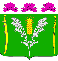 АДМИНИСТРАЦИЯСТАРОНИЖЕСТЕБЛИЕВСКОГО СЕЛЬСКОГО ПОСЕЛЕНИЯ КРАСНОАРМЕЙСКОГО РАЙОНАПОСТАНОВЛЕНИЕАДМИНИСТРАЦИЯСТАРОНИЖЕСТЕБЛИЕВСКОГО СЕЛЬСКОГО ПОСЕЛЕНИЯ КРАСНОАРМЕЙСКОГО РАЙОНАПОСТАНОВЛЕНИЕ«__03____»___12____2019 г.№ ___202______станица Старонижестеблиевскаястаница СтаронижестеблиевскаяПроект подготовлен и внесён:Главным специалистом по юридическим вопросам администрации Старонижестеблиевского сельского поселения Красноармейского районаТ.А. ФилимоноваПроект согласован:Заместитель главыСтаронижестеблиевского сельского поселенияКрасноармейского районаЕ.Е. ЧерепановаНачальник отдела по бухгалтерскому учету и финансам, главный бухгалтер администрацииСтаронижестеблиевского сельского поселения	Красноармейского района  Т.А. Коваленко